Kreative Schreibübung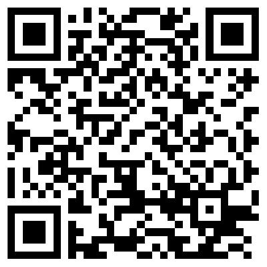 In einem ersten Schritt erarbeiten die Schülerinnen und Schüler Merkmale von Kurzgeschichten anhand eines Erklärvideos  https://ivi-education.de/video/literarische-gattung-kurzgeschichte/ Zur Vertiefung über weitere literarische Kurzformen kann folgender Text herangezogen werden https://www.br.de/telekolleg/faecher/deutsch/literatur/04-literatur-fakten-100.html 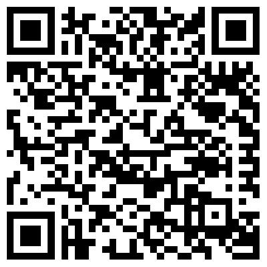 Im Folgenden überprüfen die Schülerinnen und Schüler, ob die erarbeiteten Merkmale auf die vorliegende tiny tale zutreffen. Die Ergebnisse werden entweder im Unterrichtsgespräch gesichert oder digital zum Beispiel in einem zumpad diskutiert. 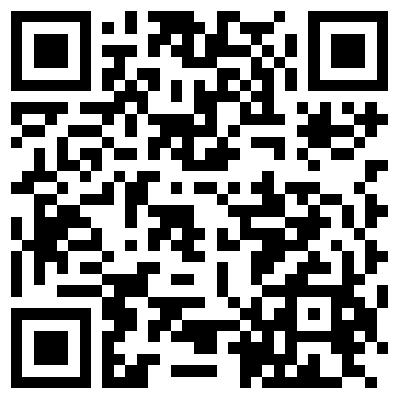 https://twitter.com/tiny_tales/status/66080409250836480?s=21Vier tiny tales werden im Klassenzimmer in verschiedenen Ecken aufgehängt, siehe 02_schreiben_arbeitsblatt. Die Die Schülerinnen und Schüler wandern durch den Raum und bleiben vor einer tiny tale stehen, die sie anspricht. Sie äußern sich kurz über ihr Interesse an dieser Geschichte. 
In themengleichen Tandems wird nun diese tiny tales analysiert anhand der vorgeschlagenen Analysefragen. Nun finden sich die Schülerinnen und Schüler in 4er-Gruppen zusammen. Die ausgewählten tiny tales lassen sich zum einem dem Themenbereich Klimawandel und zum anderen dem Bereich Dystopie zuordnen. Die Gruppen bilden sich aufgrund dieser thematischen Zuordnung. Die 4er-Gruppen betrachten nun eine Bilderstory, die Assoziationen zum Thema liefern soll. 03_anregungen_schreibauftrag. Diese Bilderstory soll den Schülerinnen und Schüler dabei helfen, die tiny tales weiter zu schreiben, indem Impulse geliefert werden. Die Schülerinnen und Schüler wählen aus: Entweder schreiben sie die Vorgeschichte oder sie schreiben die Geschichte weiter. Hilfsfragen zur Erschließung der Texte für schwächere Schülerinnen und Schüler  finden sich unter 04_hilfsfragen.Vertiefungsaufgabe: Die Schülerinnen und Schüler fertigen im Stile der Bilderstory ein eben solche für ihre Geschichte an. Die Bilderstory soll die Stimmung ihrer Geschichte einfangen und veranschaulichen.